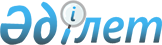 О внесении изменения в решение Акжаикского районного маслихата от 11 января 2016 года № 34-2 "Об утверждении Правил и размера возмещения затрат на обучение на дому детей с ограниченными возможностями из числа инвалидов по индивидуальному учебному плану"
					
			Утративший силу
			
			
		
					Решение Акжаикского районного маслихата Западно-Казахстанской области от 28 февраля 2020 года № 43-2. Зарегистрировано Департаментом юстиции Западно-Казахстанской области 6 марта 2020 года № 6071. Утратило силу решением Акжаикского районного маслихата Западно-Казахстанской области от 15 октября 2021 года № 8-2
      Сноска. Утратило силу решением Акжаикского районного маслихата Западно-Казахстанской области от 15.10.2021 № 8-2 (вводится в действие по истечении десяти календарных дней после дня его первого официального опубликования).
      В соответствии с Законом Республики Казахстан от 23 января 2001 года "О местном государственном управлении и самоуправлении в Республике Казахстан", Законом Республики Казахстан от 11 июля 2002 года "О социальной и медико-педагогической коррекционной поддержке детей с ограниченными возможностями" Акжаикский районный маслихат РЕШИЛ:
      1. Внести в решение Акжаикского районного маслихата от 11 января 2016 года № 34-2 "Об утверждении Правил и размера возмещения затрат на обучение на дому детей с ограниченными возможностями из числа инвалидов по индивидуальному учебному плану" (зарегистрированное в Реестре государственной регистрации нормативных правовых актов № 4244, опубликованное 4 февраля 2016 года в газете "Жайық таңы") следующее изменение:
      в Правилах и размере возмещения затрат на обучение на дому детей с ограниченными возможностями из числа инвалидов по индивидуальному учебному плану утвержденных указанным решением, пункт 5 изложить в следующей редакции;
      " 5. Возмещение затрат на обучение на дому детей с ограниченными возможностями из числа инвалидов осуществляется согласно требованиям стандарта.".
      2. Руководителю аппарата Акжаикского районного маслихата (Ашабаев А.) обеспечить государственную регистрацию данного решения в органах юстиции.
      3. Настоящее решение вводится в действие со дня первого официального опубликования.
					© 2012. РГП на ПХВ «Институт законодательства и правовой информации Республики Казахстан» Министерства юстиции Республики Казахстан
				
      Председатель сессии

А. Нургожина

      Секретарь Акжаикского районного маслихата

С. Сиражев
